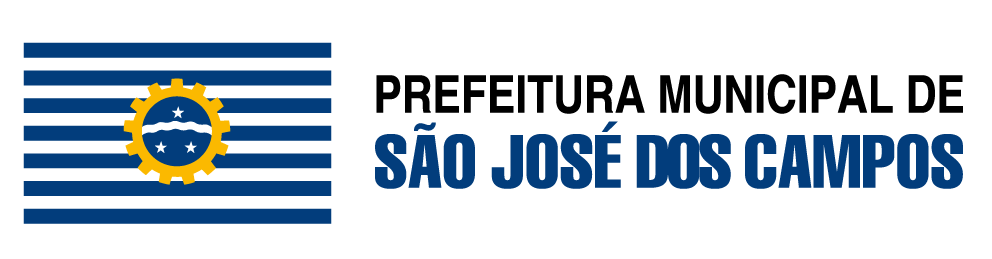 Atividade Médica Ambulatorial Com Recursos Para Realização de Procedimentos CirúrgicosCNAE:  8630-5/01 (cód. 320)Descrição da Atividade: Ambulatório Cirúrgico tipo IAmbulatório Cirúrgico tipo IIUnidade Ambulatorial tipo III ouUnidade Médico-Cirúrgica de curta permanência.Clínica de Estética - tipo IClínica de Estética - tipo IIClínica de Estética - tipo IIIPasso a Passo:Pessoa Jurídica:Apresentar protocolo do Sistema Integrado de Licenciamento - SIL, e documentos listados abaixoPessoa Física: Apresentar os documentos listados abaixo.OBS: As taxas da Vigilância Sanitária serão encaminhadas posteriormente via CorreiosDocumentosDocumentosDocumentos1REQUERIMENTO PADRÃO PARA ABERTURA DE PROCESSO DA PREFEITURA DE SÃO JOSÉ DOS CAMPOSORIGINAL2ANEXO V DA PORTARIA CVS 1/2020 - FORMULÁRIO DE SOLICITAÇÃO DE ATOS DE VIGILÂNCIA SANITÁRIAORIGINAL3SUBANEXO V.1 DA PORTARIA CVS 1/2020 - FORMULÁRIO DE ATIVIDADE RELACIONADA À PRESTAÇÃO DE SERVIÇO DE INTERESSE DA SAÚDEORIGINAL4SUBANEXO V.2 DA PORTARIA CVS 1/2020 - FORMULÁRIO DE EQUIPAMENTOS DE INTERESSE DA SAÚDESomente para: Ambulatório Cirúrgico tipo IIORIGINAL5CADASTRO DE PESSOA FÍSICA (CPF)Estabelecimento Pessoa FísicaCÓPIA, COM APRESENTAÇÃO DO ORIGINAL6CADASTRO NACIONAL DE PESSOA JURÍDICA (CNPJ)Estabelecimento Pessoa JurídicaCÓPIA, COM APRESENTAÇÃO DO ORIGINAL7CONTRATO SOCIAL REGISTRADO EM CARTÓRIO DE REGISTRO CIVIL DE PESSOAS JURÍDICAS QUANDO SE TRATAR DE SOCIEDADE SIMPLES, ASSOCIAÇÕES E FUNDAÇÕESCÓPIA, COM APRESENTAÇÃO DO ORIGINAL8CONTRATO SOCIAL REGISTRADO NA JUCESP - EIRELI, ME, EPP, ENTRE OUTROSCÓPIA, COM APRESENTAÇÃO DO ORIGINAL9COMPROVANTE DE IDENTIDADE DO REPRESENTANTE LEGAL - DOCUMENTO OFICIAL DE IDENTIDADE DE PESSOA FÍSICA, COM FOTO CÓPIA COM APRESENTAÇÃO DO ORIGINAL10COMPROVANTE DE VÍNCULO EMPREGATÍCIO  OU COMPROVANTE DE VÍNCULO EMPREGATÍCIO REGISTRADO EM CARTÓRIO QUANDO CARACTERIZAR PRESTAÇÃO DE SERVIÇOCÓPIA11COMPROVANTE DE RESPONSABILIDADE TÉCNICA, QUANDO EMITIDA PELO CONSELHO PROFISSIONAL COMPETENTE CÓPIA COM APRESENTAÇÃO DO ORIGINAL12COMPROVANTE DE RECOLHIMENTO (DARE OU EQUIVALENTE MUNICIPAL) DA TAXA DE TERMO DE RESPONSABILIDADE TÉCNICA OU COMPROVANTE DE ISENÇÃO DE TAXAORIGINAL13CONTRATO DE ATIVIDADE TERCEIRIZADACÓPIA14LICENÇA DE FUNCIONAMENTO DAS ATIVIDADES CONTRATADAS (TERCEIRIZADAS)CÓPIA15REGISTRO DE ESPECIALIZAÇÃO CORRESPONDENTE À ATIVIDADE EXERCIDA, EMITIDA PELO ÓRGÃO COMPETENTESomente para: Unidade Ambulatorial tipo III ou Unidade Médico-Cirúrgica de curta permanência.CÓPIA16MANUAL DE BOAS PRÁTICASORIGINAL17PLANO DE GERENCIAMENTO DE RESÍDUO DE SERVIÇO DE SAÚDE (PGRSS)ORIGINAL18LTA – LAUDO TÉCNICO DE AVALIAÇÃO DE PROJETO DE EDIFICAÇÃOExceto para: Ambulatório Cirúrgico tipo I e Clínica de Estética  tipo I CÓPIAFormulários:Formulários:REQUERIMENTO PADRÃO PARA ABERTURA DE PROCESSO DA PREFEITURA DE SÃO JOSÉ DOS CAMPOSANEXO V DA PORTARIA CVS 1/2020 - FORMULÁRIO DE SOLICITAÇÃO DE ATOS DE VIGILÂNCIA SANITÁRIASUBANEXO V.1 DA PORTARIA CVS 1/2020 - FORMULÁRIO DE ATIVIDADE RELACIONADA À PRESTAÇÃO DE SERVIÇO DE INTERESSE DA SAÚDESUBANEXO V.2 DA PORTARIA CVS 1/2020 - FORMULÁRIO DE EQUIPAMENTOS DE INTERESSE DA SAÚDEMANUAL DE BOAS PRÁTICASPLANO DE GERENCIAMENTO DE RESÍDUO DE SERVIÇO DE SAÚDE (PGRSS)Custos:R$Atividades de clínica médica (clínicas, consultórios com procedimentos invasivos e ambulatórios)500,00Assunção e/ou Baixa de Responsabilidade Técnica50,00Renovação da Licença Sanitária250,00Alteração de endereço do estabelecimento500,00Prazos:10 a 50 minutos - Atendimento no Guichê30 a 60 dias - Emissão da Licença SanitáriaLegislaçõesLei Estadual 10.083, de 23 de setembro de 1998 - Código Sanitário do Estado de São PauloDispõe sobre o Código Sanitário do Estado de São Paulo-SPPortaria Estadual CVS 1, de 24 de julho de 2020.Disciplina, no âmbito do Sistema Estadual de Vigilância Sanitária – SEVISA, o licenciamento dos estabelecimentos de interesse da saúde e das fontes de radiação ionizante, e dá providências correlatas.Decreto Estadual 55.660, de 30 de março de 2010Institui o Sistema Integrado de Licenciamento, cria o Certificado de Licenciamento Integrado, e dá providências correlatas.Lei Municipal 5.996, de 27 de dezembro de 2001Cria o Serviço de Vigilância Sanitária - VISA, subordinado à Secretaria Municipal de Saúde, e dá outras providências.Lei Municipal 8.300, de 27 de dezembro de 2010Altera a Lei nº 5.996, de 27 de dezembro de 2001, que criou o Serviço de Vigilância Sanitária - VISALei Complementar Municipal 268, de 16 de dezembro de 2003Cria taxas em razão do exercício do poder de polícia administrativa no âmbito do Serviço de Vigilância Sanitária - VISA, e dá outras providências.Lei Complementar Municipal 434, de 27 de dezembro de 2010Altera a Lei Complementar nº 268, de 16 de dezembro de 2003 que criou as taxas em razão do exercício do poder de polícia administrativa no âmbito do Serviço deVigilância Sanitária - VISA, e dá outras providências.RDC 50, de 21 de fevereiro de 2002Dispõe sobre o Regulamento Técnico para planejamento, programação, elaboração e avaliação de projetos físicos de estabelecimentos assistenciais de saúde.Resolução SS 002, de 06 de Janeiro de 2006Aprova Norma Técnica que disciplina as exigências para o funcionamento dos estabelecimentos que realizam procedimentos médico-cirúrgicos de curta permanência institucional no âmbito do Estado de São Paulo.Onde obter informações:Vigilância Sanitária - Horário: 2ª a 6ª feira das 09:00h às 15:00hEndereço: Rua Turiaçu, S/N (em frente Número 300) - Parque Industrial, São José dos Campos - SP, BrasilE-mail: protocolo.visa@sjc.sp.gov.brTelefone: (12) 3212-1273Endereços onde Protocolar:Protocolo Central - Paço Municipal - Horário: 2ª a 6ª feira das 8h15 às 17h (distribuição de senhas das 8h15 às 16h30 )Endereço: Rua José de Alencar, 123 (andar térreo) - Vila Santa Luzia, São José dos Campos - SP, BrasilProtocolo Norte - Horário: 2ª a 6ª feira das 8h15 ás 17hEndereço: Rua Guarani, 141 - Santana, São José dos Campos - SP, Brasil(12) 3921-7558Protocolo Leste - Horário: 2ª a6ª feira das 8h15 às 17hEndereço: Rua Professor Felício Savastano, 120 - Vila Industrial, São José dos Campos - SP, Brasil(12) 3901-1087  /  (12) 3912-7717Protocolo Sul - Horário: 2ª a 6ª feira das 7h45 ás 16h10Endereço: Avenida Salinas, 170 - Jardim Satélite, São José dos Campos - SP, Brasil(12) 3932-2022Protocolo Subprefeitura Eugênio de Melo - Horário: 2ª a 6ª feira das 8h15 às 17hEndereço: Rua Quinze de Novembro, 259 - Eugênio de Melo, São José dos Campos - SP, Brasil(12) 3908-5914Protocolo Subprefeitura de São Francisco Xavier - Horário: 2ª a 6ª feira das 7h às 11h/12h30 às 16h30Endereço: Rua Quinze de Novembro, 870 - São Francisco Xavier, São José dos Campos - SP, Brasil(12) 3926-1200